REGISTRATION NO. (Office use only) 	       PM SHRI KENDRIYA VIDYALAYA NO.1  KALAIKUNDA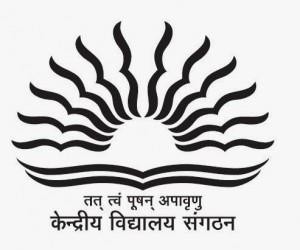 BIO DATA FORMAT FOR CONTRACTUAL TEACHER/COACH 2024-2025POST APPLIED FOR :  	NAME (in block letters) : 	FATHER’S NAME : 	DATE OF BIRTH (dd/mm/yyyy):	Age as on 31-03-2024:  	GENDER :	NATIONALITY : 	ADDRESS : 	CONTACT NO. :		E-MAIL ID :  	EDUCATIONAL QUALIFICATION ( +2 / UG / PG / D.Ed / B.Ed/any other )Whether CTET cleared – Yes/No/NATeaching ExperienceWhether retired or attaining the age of superannuating  	Name of organization retired from with date of retirement  	Whether self-attested copies of certificate attached or not (Yes/No)  	Any other relevant information  	DeclarationI hereby declare that all the information / particulars given are true to the best of my knowledge and belief. I know that if any information is found incorrect in future my selection will be cancelled automatically.Date :Place :	Signature of the CandidateChecked by (For Office use only):EXAM PASSEDBOARD/UNIVERSITYYEAR OFPASSINGSUB(S)(UG & PG)MAXMARKSMARKSOBT% OF MARKSSECUREDDIV/CLASSName of SchoolPost heldPeriodPeriodYears & MonthName of SchoolPost heldFromToYears & MonthSl. No.NameDesignationSignature12